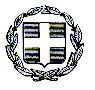      ΕΛΛΗΝΙΚΗ ΔΗΜΟΚΡΑΤΙΑ             		               Ηράκλειο, 8/ 2/2019        ΥΠΟΥΡΓΕΙΟ  ΠΑΙΔΕΙΑΣ,ΕΡΕΥΝΑΣ ΚΑΙ ΘΡΗΣΚΕΥΜΑΤΩΝ     ΠΕΡΙΦΕΡΕΙΑΚΗ Δ/ΝΣΗ Π/ΘΜΙΑΣ &                                               Δ/ΘΜΙΑΣ  ΕΚ/ΣΗΣ ΚΡΗΤΗΣ                                                              ΑΡ. ΠΡΩΤ:  48                                                                                                                     4Ο ΓΥΜΝΑΣΙΟ ΗΡΑΚΛΕΙΟΥ                                                    ΠΡΟΣ   Ταχ.Δ/νση : Φιλιππουπόλεως 45                         Δ/ΝΣΗ Δ/ΘΜΙΑΣ ΕΚΠ/ΣΗΣ Ν. ΗΡΑΚΛΕΙΟΥ   Ταχ. Κώδικας  71305 ΗΡΑΚΛΕΙΟ                                           Πληρ.  Γιαχνάκης  Αδάμ   Τηλέφωνο   2810-252459                                        FAX            2810-259015                  	                                              	ΘΕΜΑ: ΑΝΑΡΤΗΣΗ ΠΡΟΣΦΟΡΩΝ ΤΟΥΡΙΣΤΙΚΩΝ ΓΡΑΦΕΙΩΝ ΓΙΑ ΜΕΤΑΚΙΝΗΣΕΙΣ ΤΟΥ 4ου ΓΥΜΝΑΣΙΟΥ ΜΕ ΠΡΟΓΡΑΜΜΑ ERASMUSΣύμφωνα με την Υ.Α. 33120/ΓΔ4 (ΦΕΚ 681/τ.Β΄/06-03-2017), ανακοινώνεται ότι το 4ο Γυμνάσιο  Ηρακλείου, ύστερα από τη  σχετική προκήρυξη και την αξιολόγηση των προσφορών από επιτροπή, ανέθεσε τις μετακινήσεις για 1,4,5 /4/2019 στο Travel Link            Συνολικά κατατέθηκε στη διεύθυνση του σχολείου   τρείς   (03) προσφορές. Orange travel         994  ΕΥΡΩTravel Link            857  ΕΥΡΩC.tr.s                     1100 ΕΥΡΩΣημειώνεται ότι βάσει της παραγράφου 2 του άρθρου 13 της προαναφερθείσας Υ.Α. το σχολείο δέχεται  πιθανές ενστάσεις  ως την   Τρίτη  12/2 /2019 και ώρα 10.00.                                                                                                                    Ο Διευθυντής                                                                                                      Αδάμ  Γιαχνάκης                                                            